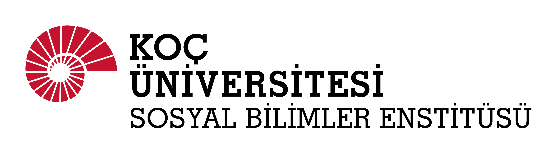 GRADUATE SCHOOL OF SOCIAL SCIENCES AND HUMANITIESYÜKSEK LİSANS TEZ SAVUNMA TUTANAĞI 
(THESIS DEFENSE FORM FOR MASTER STUDENTS)Öğrencinin Adı ve Soyadı	 	   : ……………………………………………………………………………(Student Name and Surname)Öğrenci No.             		      	   : ……………………………………………………………………………    (Student ID No)  Anabilim Dalı			               : ……………………………………………………………………………	(Program)Tezin Başlığı (Lütfen İngilizce ve Türkçe olarak yazınız) (Thesis Title *Please write in both English and Turkish) ……………………………………………………………………………………………………………………………………………………………………………………………………………………………………………………Yukarıda Adı ve Soyadı verilen öğrencinin Yüksek Lisans Tez Savunması …./.…/….. tarihinde yapılmış ve öğrencinin tezi Jüri tarafından  oybirliği /   oyçokluğu ile;(The candidate, whose details are provided above, has defended his/her thesis in front the thesis jury on the …./…/…. Unanimous Vote ( ) Majority Vote ( ) başarılı bulunmuştur (pass) başarısız bulunmuştur (fail) düzeltmeler için …….. ek süre tanınmıştır (re-defend within…..)______________________                                _______________________                                     _________________              Tarih (Date)		                            Program Coordinator		 		     İmza (Signature)------------------------------------------------------------------------------------------------------------------------------------------------------------------------------------Yukarıda adı geçen öğrenci Tezini başarı ile savunmuş ve Yüksek Lisans derecesi almaya hak kazanmıştır. İlgili Enstitü Yönetim Kurulu Kararı aşağıda belirtilmiştir. (The above-mentioned student successfully defended his/her Thesis and was entitled to receive a Master's degree. The relevant Executive Council decision is stated below)For Office Use OnlyEnstitü Yönetim Kurulu Karar No:	
(Executive Council Decision No)	______________________                                    _______________________                                     ______________________             Tarih (Date)			  Enstitü  Direktörü (Director)		             İmza (Signature)		Üyeler (Jury Members)Ünvanı, Adı ve Soyadı
(Faculty Member’s Title/Name/Surname)Enstitü Anabilim Dalı/Kurumu
(Department/University)İmza
(Signature)1. Üye Tez Danışmanı (Advisor)2. Üye (Member)3. Üye (Kurum Dışından) (Member from outside the institution)2. Tez Danışmanı (Mevcut ise) (2nd advisor if applicable)